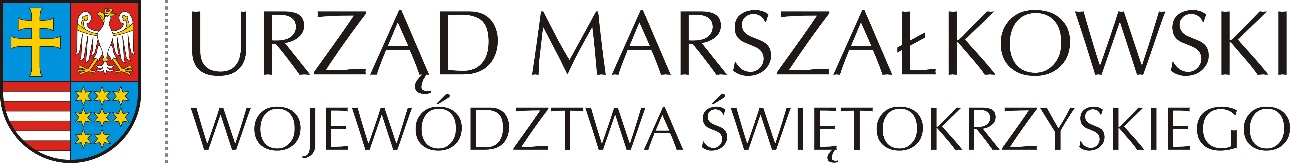 OGŁOSZENIEZARZĄDU WOJEWÓDZTWA ŚWIĘTOKRZYSKIEGOz dnia 12 lutego 2018 r.w sprawie sporządzenia wykazu nieruchomości przeznaczonych do zbyciaDziałając na podstawie art. 35 ust. 1 i 2 ustawy z dnia 21 sierpnia 1997 r. o gospodarce nieruchomościami (Dz. U. z 2018 r. poz. 121 ze zmianami), Zarząd Województwa Świętokrzyskiego ogłasza, że z Wojewódzkiego Zasobu Nieruchomości zostały przeznaczone 
do zbycia, w drodze darowizny, nieruchomości umieszczone w poniższym wykazie:Wykaz niniejszy podlega wywieszeniu na okres 21 dni.Oznaczenie nieruchomości według księgi wieczystej oraz katastru nieruchomościOpis nieruchomościPrzeznaczenie 
w miejscowym planie zagospodarowania przestrzennegoUwagiDziałka nr 530 
o pow. 1,5000 ha 
obręb Winiary
gmina DwikozyKsięga wieczysta 
nr KI1S/00074940/3Nieruchomość zabudowana magazynem przeciwpowodziowym 
z częścią socjalną, budynkiem wodomistrzówki 
i dwoma budynkami gospodarczymi. Teren ogrodzony, nawierzchnia wokół magazynu utwardzona.Brak obowiązującego miejscowego planu zagospodarowania przestrzennego.Zgodnie ze studium uwarunkowań 
i kierunków zagospodarowania przestrzennego Gminy Dwikozy, nieruchomość leży w pasie terenów przeznaczonych pod budownictwo zagrodowe i mieszkaniowe i nie jest objęta programem rewitalizacji.Darowizna 
na rzecz Skarbu Państwa, 
na cele publiczne 
- utrzymanie wojewódzkich magazynów przeciw-powodziowychDziałka nr 430/2 
o pow. 0,7041 haobręb Grotniki Dużegmina Nowy KorczynKsięga wieczysta 
nr KI1B/00056188/5Nieruchomość zabudowana trzema magazynami przeciwpowodziowymi
i budynkiem strażnicy.Brak obowiązującego miejscowego planu zagospodarowania przestrzennego.Zgodnie ze studium uwarunkowań 
i kierunków zagospodarowania przestrzennego Gminy Nowy Korczyn, nieruchomość jest przeznaczona pod grunty orne 
niepodlegające ochronie.Darowizna 
na rzecz Skarbu Państwa, 
na cele publiczne 
- utrzymanie wojewódzkich magazynów przeciw-powodziowych